Готовь сани летом!Остались считанные деньки последнего летнего месяца, совсем скоро яркое солнышко сменится на утренние заморозки. Во всех домах снова заработают  приборы отопления, которые будут давать тепло и уют всем нам, но о готовности и исправности источников тепла необходимо задуматься уже сейчас. Стоит помнить, что неисправная печь, не редко является причиной пожара, так 13 августа 2016 года в 01 час 40 минут на территории садоводческого товарищества «Заречье» произошёл пожар в дачном доме. В результате пожара повреждён дом, уничтожено имущество, в огне погибло 6 человек, из них трое детей (2002,2006,2009 года рождения). Причиной пожара явилось нарушение правил пожарной безопасности при эксплуатации камина. 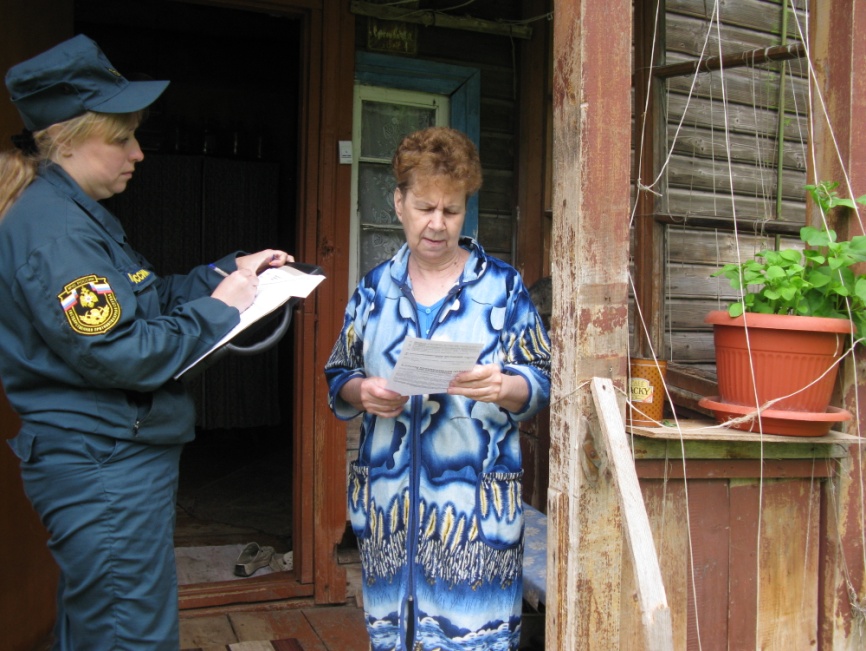 Во избежание пожаров и с целью своевременной подготовки к осеннее-зимнему периоду необходимо:- провести проверку отопительных печей и дымоходов- провести очистку печей и дымоходов от сажи. В дальнейшем чистку производить не реже 1 раза в 3 месяца- устранить имеющиеся трещины, прогары- побелить дымоходы и дымовые каналы с целью своевременного обнаружения повреждений и прогаров- создать запас необходимых материалов для ремонта печей в процессе эксплуатацииПри эксплуатации печей не допускается:- эксплуатировать неисправные печи и дымоходы- оставлять без присмотра топящиеся печи, а так же поручать надзор за ними детям- складировать во время топки печей на предтопочном листе дрова и другие горючие материалы- использовать для розжига бензин и другие горючие легковоспламеняющиеся жидкостиВ случае возникновения любой чрезвычайной ситуации звоните в ЕДИНУЮ СЛУЖБУ СПАСЕНИЯ по телефону «01».С мобильного телефона «112»